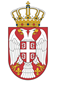 РЕПУБЛИКА СРБИЈА НАРОДНА СКУПШТИНАОдбор за спољне послове06 Број: 06-2/6-2014. јануар 2020. годинеБ е о г р а дНа основу члана 70. став 1. алинеја прва Пословника Народне скупштинеС А З И В А М                                        90. СЕДНИЦУ ОДБОРА ЗА СПОЉНЕ ПОСЛОВЕЗА  ЧЕТВРТАК, 16.  ЈАНУАР 2020. ГОДИНЕ,СА ПОЧЕТКОМ У 11 ЧАСОВА	За ову седницу предлажем следећиД н е в н и   р е д:               -	Усвајање записника са  86. и 87.седнице Одбора –Предлог закона о потврђивању Меморандума о разумевању између Владе Републике Србије и Владе Уједињених Арапских Емирата о запошљавању издржаваних лица чланова дипломатских и конзуларних представништава.Предлог закона о потврђивању Споразума  између Владе Републике Србије и Владе Словачке Републике о бављењу плаћеним пословима чланова породице запослених у њиховим дипломатским мисијама и конзуларним представништима.Предлог закона о потврђивању Споразума између Владе Републике Србије и Владе Црне Горе о обављaњу плаћене делатности одређених чланова породице чланова дипломатскo-конзуларних представништава.Иницијативе за посетеПозив за присуствовање обележавању Дана “Светог Саве Првог”, националног празника српске заједнице у Северној Македонији, у Тетову, Северна Македонија, од 8. до 9. фебруара 2020. године.Позив за учешће на Парламентарном слушању у Уједињеним нацијама за 2020.годину на тему Образовање као кључ за мир и одрживи развој: ка спровођењу ЦОР број 4, које ће се одржати у Њујорку, САД, 17. и 18. фебруара 2020. године. Позив за учешће на Интерпарламентарној конференцији о Заједничкој спољној и безбедносној политици и Заједничкој безбедносној и одбрамбеној политици (CFSP/CSDP), која ће се одржати у Загребу, Република Хрватска, од 2. до 4. марта 2020. године. Редовне активности сталних делегацијаУчешће сталне делегације НС РС  у ПС Црноморске економске сарадње на 54. састанку Одбора за економију, трговину, технологију и питања животне средине ПС ЦЕС, који ће се одржати у Тирани, Република Албанија, 10. и 11. марта 2020. године. Учешће сталне делегације НС РС  у ПС Црноморске економске сарадње на 54. састанку Одбора за културу, образовање и социјална питања ПС ЦЕС, који ће се одржати у Букурешту, Република Румунија, 1. и 2. априла 2020. године. Учешће сталне делегације НС РС  у ПС Црноморске економске сарадње на 55. састанку Одбора за правна и политичка питања ПС ЦЕС, који ће се одржати у  Азербејџану, 8. и 9. априла 2020. године.   Извештаји о реализованим посетамаИзвештај о учешћу чланова делегације НС РС  у ПС НАТО на Оријентационом програму ПС НАТО, 1. и  2. јула 2019.године, Брисел, Краљевина Белгија. Извештај о учешћу чланова делегације НС РС  у ПС НАТО на 65. Годишњем заседању ПС НАТО, Лондон, Уједињено Краљевство, од 11. до 15. октобра 2019. године. Извештај о учешћу делегације НС РС на 141. Скупштини Интерпарламентарне уније у Београду, од 13. до 17. октобра 2019. године.Извештај о званичној посети председника Народне скупштине Републике Кеније Џастина Мутурија Републици Србији, од 21. до 25. октобра 2019. године.Извештај о учешћу чланова делегације НС РС  у ПС НАТО у посети Одбора за цивилну димензију безбедности Парламентарне скупштине НАТО Републици Француској,  од 4. до 7. новембра 2019. године, Париз и Стразбур, Република Француска. Извештај о учешћу делегације Народне скупштине Републике Србије на 12. Пленарном заседању Парламентарне скупштине Организације договора о колективној безбедности и на заседању Савета ПС ОДКБ, у Јеревану, Јерменија, 5. новембра 2019. године.Извештај о учешћу сталне делегације Народне скупштине Републике Србије на 54.  заседању Генералне скупштине Парламентарне скупштине Црноморске економске сарадње  ПС ЦЕС, у Софији, Бугарска, од 19-21.новембра 2019. године.Извештај о учешћу делегације Народне скупштине на „19-том Интерпарламентарном састанку о обновљивим изворима енергије и енергетској ефикасности (IPM)“, који је одржан у Хелсинкију, Финска, 22. и 23. новембра 2019. године.Извештај о учешћу делегације Народне скупштине на Међународној парламентарној конференцији „Институт за председништво: казахстански модел“, у Нур-Султану, Република Казахстан 27. новембра 2019. године.Извештај о учешћу делегације Народне скупштине Републике Србије на 62. Пленарном састанку Конференције одбора за европске послове парламената држава чланица ЕУ (КОСАК) од 1. до 3. децембра 2019. године, у Хелсинкију.Извештај о учешћу на другој седници Скупштине Савеза српских удружења “ Завичај“ у Гламочу, Федерација БиХ, БиХ, 7. децембра 2019. године. Извештај о учешћу делегације Народне скупштине на састанку Парламентарног пленума Енергетске заједнице и Четвртом парламентарном Форуму Југоисточне Европе о енергетској ефикасности и клими,  одржаним у Кишињеву, Молдавија, 11. и 12.децембра 2019. године.Извештај о званичној посети председнице НС РС Републици Кореји, од 17. до 20. децембра 2019. године. 7.   Реализовани парламентарни контакти на 141. Скупштини ИПУЗабелешка о разговору председнице Народне скупштине Маје Гојковић са председницом Инетрпарламентарне уније Габријелом Куевас Барон, одржаном 10. октобра 2019. године. Забелешка о разговору председнице Народне скупштине Маје Гојковић са председником Сената Републике Кеније Кенетом Лусаком, одржаном 10. октобра 2019. године.Забелешка о разговору председнице Народне скупштине Маје Гојковић са председником Парламента Сејшела Николасом Преом, одржаном 11. октобра 2019. године.Забелешка о разговору председнице Народне скупштине Маје Гојковић са председником Парламента Републике Намибије Петером Катјавивијем, одржаном 11. октобра 2019. године.Забелешка о разговору председнице Народне скупштине Маје Гојковић са председником Парламента Арапске Републике Египат Алијем Абделом Алом, одржаном 11. октобра 2019. године.Забелешка о разговору председнице Народне скупштине Маје Гојковић са председницом Парламента Јужне Африке Танди Рут Модисе, одржаном 11. октобра 2019. године.Забелешка о разговору председнице Народне скупштине Маје Гојковић са председницом Парламента Републике Малави Кетрин Готани Хара, одржаном 12. октобра 2019. године.Забелешка о разговору председнице Народне скупштине Маје Гојковић са председником Парламента Савезне Државе Микронезије Веслијем Симином, одржаном 12. октобра 2019. године.Забелешка о разговору председнице Народне скупштине Маје Гојковић са председником Парламента Хашемитске Краљевине Јордан Атифом Алтаравнехом, одржаном 12. октобра 2019. године.Забелешка о разговору председнице Народне скупштине Маје Гојковић са председником Сената Републике Аргентине Фредериком Пинедом, одржаном 12. октобра 2019. године.Забелешка о разговору председнице Народне скупштине Маје Гојковић са председником Парламента Републике Јерменије Араратом Мирзојаном, одржаном 12. октобра 2019. године.Забелешка о разговору председнице Народне скупштине Маје Гојковић са председником Парламента Кооперативне Републике Гвајане Бартоном Скотландом, одржаном 12. октобра 2019. године.Забелешка о разговору председнице Народне скупштине Маје Гојковић са председником Парламента Републике Замбије Патриком Мацибинијем, одржаном 12. октобра 2019. године.Забелешка о разговору председнице Народне скупштине Маје Гојковић са председницом Парламента Уједињених Арапских Емирата Амал Ал Кубаиши, одржаном 12. октобра 2019. године.Забелешка о разговору председнице Народне скупштине Маје Гојковић са председником Парламента Ел Салвадора Норманом Куијаном, одржаном 12. октобра 2019. године.Забелешка о разговору председнице Народне скупштине Маје Гојковић са председником Парламента Републике Чиле Иваном Флоресом Гарсијом, одржаном 12. октобра 2019. године.Забелешка о разговору председнице Народне скупштине Маје Гојковић са председником Парламента Демократске Народне Републике Алжир Слиман Шенином, одржаном 12. октобра 2019. године.Забелешка о разговору председнице Народне скупштине Маје Гојковић са потпредседником Парламента Сиријске Арапске Републике Најдатом Анзоуром, одржаном 12. октобра 2019. године.Белешка са састанка потпредседнице НС РС Гордане Чомић са Хилари Гбедемах, чланицом Одбора за елиминацију дискриминације над женама УНХР, током 141. Скупштине Интерпарламентарне уније, одржаног 12. октобра 2019. године.Забелешка о разговору председнице Народне скупштине Маје Гојковић са председником Скупштине Црне Горе Иваном Брајовићем, одржаном 13. октобра 2019. године.Забелешка о разговору председнице Народне скупштине Маје Гојковић са председником Сената Ирске Денисом О' Донованом, одржаном 13. октобра 2019. године.Забелешка о разговору председнице Народне скупштине Маје Гојковић са председницом Парламента Републике Руанде Донатилом Мукабалис, одржаном 13. октобра 2019. године.Забелешка о разговору председнице Народне скупштине Маје Гојковић са председником Сената Републике Филипини Винсентом Сотоом, одржаном 13. октобра 2019. године.Забелешка о разговору председнице Народне скупштине Маје Гојковић са председником Парламента Републике Бурунди Паскалом Ниабендом, одржаном 13. октобра 2019. године.Забелешка о разговору потпредседника Народне скупштине РС проф. др Владимира Маринковића са потпредседником Парламента Народне Демократске Републике Лаос Боунпоном Боутанавонгом, одржаном 13. октобра 2019. године.Забелешка о разговору потпредседника Народне скупштине РС проф. др Владимира Маринковића са другим потпредседником Консултативног савета Парламента Омана Мохамедом Ал Гасанијем, одржаном 13. октобра 2019. године.Забелешка о разговору потпредседника Народне скупштине РС проф. др Владимира Маринковића са Клаудијом Рот, потпредседницом Парламента Немачке, одржаном 13. октобра 2019. године.Забелешка о разговору потпредседника Народне скупштине РС проф. др Владимира Маринковића са Џоном Витингдејлом, шефом делегације Уједињеног краљевства, одржаном 13. октобра 2019. године.Забелешка о разговору потпредседника Народне скупштине РС проф. др Владимира Маринковића са Ардом Геркенс, потпредседницом Сената Холандије, одржаном 13. октобра 2019. године.Забелешка о разговору потпредседника Народне скупштине РС проф. др Владимира Маринковића са члановима делегације Јапана на челу са Теру Фукуијем, шефом делегације, одржаном 13. октобра 2019. године.Забелешка о разговору потпредседника Народне скупштине РС проф. др Владимира Маринковића са потпредседником Парламента Албаније Василиком Хиси, одржаном 13. октобра 2019. године. Белешка о разговору шефа делегације Народне скупштине на 141. заседању Скупштине Интерпарламентарне уније др Владимира Орлића са председником Сената Аргентине Њ.Е. г. Федериком Пинедом, одржаном 13. октобра 2019. године.Забелешка о разговору председнице Народне скупштине Маје Гојковић са председником Парламента Словачке Републике Андрејом Данком, одржаном 14. октобра 2019. године.Забелешка о разговору председнице Народне скупштине Маје Гојковић са председницом Представничког већа Краљевине Бахреин Фавзијом Заинал, одржаном 14. октобра 2019. године.Забелешка о разговору председнице Народне скупштине Маје Гојковић са председником Парламента Републике Кореје Хи Санг Муном, одржаном 14. октобра 2019. године.Забелешка о разговору председнице Народне скупштине Маје Гојковић са председницом Парламента Народне Републике Бангладеш Ширин Шармин Шодхури, одржаном 14. октобра 2019. године.Забелешка о  разговору председнице Народне скупштине Маје Гојковић са председницом Савета Федерације Руске Федерације Валентином Матвијенко, одржаног 14. октобра 2019. године.Забелешка о заједничком разговору председнице Народне скупштине Маје Гојковић са председницима парламената Републике Аустрије, Словачке Републике и Чешке Републике, одржаном 14. октобра 2019. године.Забелешка о разговору председнице Народне скупштине Маје Гојковић са председником Арапског парламента Мишал Бин Фам Ал Саламијем, одржаном 14. октобра 2019. године.Забелешка о разговору проф. др Жарка Обрадовића, председника Одбора за спољне послове, са Карим Дарвишом, председником Одбора за иностране послове Парламента Египта, одржаном 14. октобра 2019. године.Забелешка о разговору проф. др Жарка Обрадовића, председника Одбора за спољне послове, са Георг Волским, потпредседником Парламента Грузије, одржаном 14. октобра 2019. године.Забелешка о разговору проф. др Жарка Обрадовића, председника Одбора за спољне послове, са Бутрос Мерјанехом, председником Одбора за арапске и спољне послове Народне скупштине Сирије, одржаном 14. октобра 2019. године.Забелешка о разговору председнице Народне скупштине Маје Гојковић са председником Државног збора Републике Словеније Дејаном Жиданом, одржаном 15. октобра 2019. године.Забелешка о разговору председнице Народне скупштине Маје Гојковић са председником Парламентарне скупштине ОЕБС Георгом Церетелијем, одржаном 15. октобра 2019. године.Забелешка о разговору председнице Народне скупштине Маје Гојковић са председником Представничког дома Краљевине Тајланд Чуаном Ликпајом, одржаном 15. октобра 2019. године.Забелешка о разговору председнице Народне скупштине Маје Гојковић са председником Парламента Републике Аустрије Волфганг Соботком, одржаног 15. октобра 2019. године.Забелешка о разговору председнице Народне скупштине Маје Гојковић са председником Народне скупштине Државе Кувајт Марзук Ал Ганимом, одржаном 15. октобра 2019. године.Забелешка о разговору председнице Народне скупштине Маје Гојковић са председницом Парламента Сједињених Држава Мексика Лауром Рохас Хернанде, одржаном 15. октобра 2019. године.Забелешка о разговору председнице Народне скупштине Маје Гојковић са потпредседником Свекинеског народног конгреса Хао Минђином, одржаном 15. октобра 2019. године.Белешка са састанка потпредседнице НС РС Гордане Чомић са делегацијом Парламента и Сената Холандије, током 141. Скупштине Интерпарламентарне уније, одржаног 15. октобра 2019. године.Забелешка о разговору председнице Народне скупштине Маје Гојковић са председником Исламске консултативне скупштине Исламске Републике Иран Алијем Лариџанијем, одржаном 16. октобра 2019. године.Забелешка о разговору председнице Народне скупштине Маје Гојковић са председником Парламента Републике Џибути Мохамедом Алијем Хумедом, одржаном 16. октобра 2019. године.Забелешка о разговору председнице Народне скупштине Маје Гојковић са потпредседницом Парламента Социјалистичке Републике Вијетнам Ти Понг Тонг, одржаном 16. октобра 2019. године.Забелешка о разговору председнице Народне скупштине Маје Гојковић са председником Парламента Државе Катар Ахмедом Бин Абдулахом Ал Махмудом, одржаном 16. октобра 2019. године.Забелешка о разговору председнице Народне скупштине Маје Гојковић са председником Дома народа Републике Индије Омом Бирлом, одржаном 16. октобра 2019. године.Забелешка о разговору председнице Народне скупштине Маје Гојковић са председником Велике националне скупштине Републике Турске Мустафом Шентопом, одржаном 16. октобра 2019. године. Забелешка о разговору председнице Народне скупштине Маје Гојковић са делегацијом Парламента Босне и  Херцеговине, одржаном 16. октобра 2019. године.Белешка са састанка потпредседника НС РС Верољуба Арсића са делегацијом Свекинеског конгреса, током 141. Скупштине Интерпарламентарне уније, одржаног, 16. октобра 2019. године.Забелешка о разговору потпредседника Народне скупштине РС проф. др Владимира Маринковића са Шерком Мохамедом Салехом Ахмедом, шефом делегације и председником Одбора за спољне послове Парламента Ирака, одржаном 16. октобра 2019. године.Белешка о разговору шефа делегације Народне скупштине на 141. заседању Скупштине Интерпарламентарне уније др Владимира Орлића са шефом делегације Парламента Краљевине Шпаније Хосеом Игнасиом Ећанисом, одржаном 16. октобра 2019. године.Белешка са билатералног састанка који су народне посланице Сандра Божић и Јелена Мијатовић одржале са представником младих парламентараца делегације Јапана Катсуо Јокуром, који је одржан на 141. заседању Скупштине Интерпарламентарне уније, 16. октобра 2019. године.Забелешка о разговору председнице Народне скупштине Маје Гојковић са председницом Дома Федерације Парламента Савезне Демократске Републике Етиопије Керијом Ибрахим Али, одржаном 17. октобра 2019. године.Забелешка о разговору председнице Народне скупштине Маје Гојковић са потпредседницом Парламента Републике Кубе Аном Маријом Мари Мачадом, одржаном 17. октобра 2019. године.Забелешка о заједничком разговору председнице Народне скупштине Маје Гојковић са председником Народне скупштине Републике Зимбабве Џејкобом Френсисом Мудендом и председницом Сената Републике Зимбабве Мабел Мемори Чиномон, одржаном 17. октобра 2019. године.Забелешка о разговору председнице Народне скупштине Маје Гојковић са председником Парламента Републике Фиџи Ратуом Епелием Наилатикауом, одржаном 17. октобра 2019. године.Забелешка о разговору председнице Народне скупштине Маје Гојковић са председником Парламента Краљевине Бутан Ташијем Дорђијем, одржаном 17. октобра 2019. године.Забелешка о разговору председнице Народне скупштине Маје Гојковић са председником Парламента Савезне Демократске Републике Непал Прасадом Тимилсином, одржаном 17. октобра 2019. године.Забелешка о разговору председнице Народне скупштине Маје Гојковић са председником Парламента Републике Северне Македоније Талатом Џаферијем, одржаном 17. октобра 2019. године.Забелешка о разговору председнице Народне скупштине Маје Гојковић са председником Парламента Републике Сијера Леоне Абасом Чернором Бундуом, одржаном 17. октобра 2019. године.Забелешка о разговору председнице Народне скупштине Маје Гојковић са председницом Парламентарне скупштине Савета Европе Лилијан Паскије, одржаном 17. октобра 2019. године. Забелешка о разговору проф. др Жарка Обрадовића, председника Одбора за спољне послове, са Сергеј Рахмановим, председником сталне комисије за међународне послове и националну безбедност Савета Републике Националне Скупштине Републике Белорусије, одржаном 17. октобра 2019. године.8.   Реализовани остали контакти на 141. Скупштини ИПУ      Забелешка о разговору председнице Народне скупштине Маје Гојковић са генералним секретаром ИПУ Мартином Чунгонгом, одржаном 9. октобра 2019. године.       Забелешка о разговору председнице Народне скупштине Маје Гојковић са генералном директорком Канцеларије УН у Женеви Татјаном Валовајом, одржаном 15. октобра 2019. године.       Забелешка о разговору председнице Народне скупштине Маје Гојковић са потпредседником Међународне организације Црвеног крста Жилом Карбонијеом, одржаном 15. октобра 2019. године.8.4.     Белешка са састанка потпредседнице НС РС Гордане Чомић са Оскаром Карнебаком,  програмским стручњаком Шведске међународне агенције за развој (СИДА), током 141. Скупштине Интерпарламентарне уније, одржаног 16. октобра 2019. године.Реализовани остали контактиЗабелешка о разговору чланова Посланичке групе пријатељства са Великом Британијом у Народној скупштини, на челу са мр Дејаном Раденковићем, председником Групе, са Шин Меклауд, амбасадорком Уједињеног Краљесвства у Београду, одржаном 18.  децембра 2019. године. Забелешка о састанку проф. др Владимира Маринковића, потпредседника НС РС са Стивеном Шнајдером, директором за међународне послове Америчко-израелског комитета за јавне послове(AIPAC), одржаном 19.  децембра 2019. године.Забелешка о  разговору проф. др Владимира Маринковића, потпредседника НС РС са  амбасадором Републике Кубе у Србији Њ.Е. Густавом Тристом дел Тодом, одржаном 24.децембра 2019.године.Посланичке групе пријатељстваПромене у саставу  и избор председника Посланичке групе пријатељства са Португалијом.  РазноСедница ће се одржати у Дому Народне скупштине, Трг Николе Пашића 13, сала II.     ПРЕДСЕДНИК ОДБОРАПроф. др Жарко Обрадовић, с.р.